Publicado en Donostia - San Sebastián el 09/04/2021 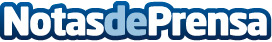 Programa de Terapias Avanzadas en Alzheimer y Parkinson de Policlínica Gipuzkoa ha tratado a mil pacientesPoliclínica Gipuzkoa lleva 33 años investigando de forma activa el Parkinson y el Alzheimer y mil pacientes han participado en más de 65 ensayos clínicos. El Programa cuenta en la actualidad con 9 ensayos clínicos activos con fármacos antiparkinsonianos para todas las fases de la enfermedad. En Gipuzkoa, 150 personas son diagnosticadas cada año. El 15% es menor de 45 añosDatos de contacto:POLICLÍNICA GIPUZKOA Comunicación943223750Nota de prensa publicada en: https://www.notasdeprensa.es/programa-de-terapias-avanzadas-en-alzheimer-y Categorias: Medicina Industria Farmacéutica Sociedad País Vasco http://www.notasdeprensa.es